ბათუმის შოთა რუსთაველის სახელმწიფო უნივერსიტეტი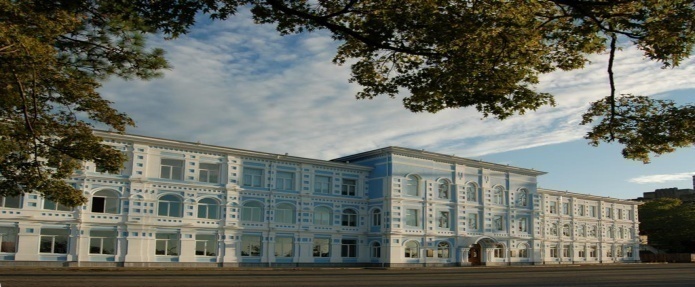 განათლების  ფაკულტეტისკოლისა და უნივერსიტეტის თანამშრომლობის  კლუბისIII სამეცნიერო კონფერენციაეძღვნება უნივერსიტეტის 80 წლის იუბილესსწავლებისა და აღზრდის აქტუალური პრობლემებიმოსაწვევი და პროგრამა 19 მაისი, 2015 წელი ბათუმი ...................______________________________________________გვაქვს პატივი, უნივერსიტეტის 80 წლის იუბილესთან დაკავშირებით, მოგიწვიოთ სტუდენტთა და მოსწავლეთა ურთიერთთანამშრომლობის კლუბის მესამე სამეცნიერო კონფერენციაში „სწავლებისა და აღზრდის აქტუალური პრობლემები“ მონაწილეობის მისაღებად, რომელიც ჩატარდება 2015 წლის 13 მაისს ბათუმის შოთა რუსთაველის სახელმწიფო უნივერსიტეტშიდასაწყისი 1200მისამართი: ნინოშვილის ქ. №35,უნივერსიტეტის I კორპუსი,III სართული, შოთა რუსთაველის დარბაზი №55საორგანიზაციო კომიტეტი: ასოცირებული პროფესორი მადონა მიქელაძე (თავმჯდომარე), პროფესორი გული შერვაშიძე(თავმჯდომარის მოადგილე), პროფესორი ლელა თავდგირიძე, ასისტენტ პროფესორი ნატო შეროზია (სტუდენტთა და მოსწავლეთა ურთიერთთანამშრომლობის კლუბის ხელმძღვანელი), ასოცირებული პროფესორი ნანა მაკარაძე, ასისტენტ პროფესორი მარინე გურგენიძე, ასისტენტ პროფესორი ნანი მამულაძე, ასისტენტ-პროფესორი დარეჯან გელაძე, ასისტენტ პროფესორი ქეთევან შოთაძე, ასისტენტ პროფესორი ბესიკი ციცაგი, ასისტენტ პროფესორი  თათია ნაკაშიძე-მახარაძე, ქეთი თადუმაძე (პასუხისმგებელი მდივანი), ასოცირებული პროფესორი მიხეილ დონაძერეგლამენტი:  მომხსენებელს 10 წუთი, კამათში მონაწილეს 5 წუთიკონფერენციის შემაჯამებელი სხდომა2015 წლის 19 მაისი, 1700 2015 წლის 19 მაისი * 1300 *პლენარული სხდომაკონფერენციის გახსნამერაბ ხალვაში - ბათუმის შოთა რუსთაველის სახელმწიფო უნივერსიტეტის რექტორიგიორგი თავამაიშვილი - აჭარის განათლების კულტურისა და სპორტის მინისტრიმადონა მიქელაძე - განათლების ფაკულტეტის დეკანი, ასოცირებული პროფესორიგული შერვაშიძე - პედაგოგიურ მეცნიერებათა დეპარტამენტის  პროფესორი       იზო ტაკიძე - სკოლა“ნიკე“-ს დირექტორინინო მურვანიძე -  სკოლა“გორდა“-ს დირექტორიმარიზა აბაშიძე - მე-2 საჯარო სკოლის დირექტორითინიკო პაპიძე - სკოლა-ლიცეუმი “მასტერკლასი“,  ქართული ენისა და ლიტერატურის მასწავლებელიმოხსენება„რას ამბობენ ფილოსოფოსები თავისუფლების შესახებ“მარიამ ჩხარტიშვილი - ბათუმის შოთა რუსთაველის სახელმწიფო უნივერსიტეტის დაწყებითი სპეციალობის I კურსის სტუდენტი ლაშა შავიშვილი - ქედის რაიონის, სოფ. მერისის საჯარო სკოლის XII კლასის მოსწავლეხელმძღვანელი - გული შერვაშიძე, ბათუმის შოთა რუსთაველის სახელმწიფო უნივერსიტეტის პედაგოგიურ მეცნიერებათა დეპარტამენტის  პროფესორი2015 წლის 19 მაისი * 1300 *სექციური მუშაობასექცია №1 „პედაგოგიკა“სექციის ხელმძღვანელები:ნატო შეროზია, დარეჯან გელაძე(აუდიტორია №56 )ჯ. ბრუნერის აღმოჩენებით სწავლების უპირატესობა სასწავლო პროცესშიმეგრელიძე იანა - დაწყებითი სპეციალობის IIკურსის სტუდენტი დიდმანიძე თენგიზ - ბათუმის მე-14 საჯარო სკოლის  IX კლასის მოსწავლემეგრელიძე ლალი - ქობულეთი, გვარას მე-10 საჯარო სკოლის X კლასის მოსწავლეხელმძღვანელი - ასისტენტ პროფესორი დარეჯან გელაძეXXI საუკუნის მასწავლებელიდიასამიძე თეონა - დაწყებითი სპეციალობის II კურსის სტუდენტი ხელმძღვანელი -  ასისტენტ პროფესორი დარეჯან გელაძეძალადობა მოზარდთა შორისჭელიძე დარიკო - დაწყებითი სპეციალობის IV კურსის სტუდენტიშავაძე ქეთი - ქ. ბათუმის მე-2 საჯარო სკოლის  VIII  კლასის  მოსწავლეხელმძღვანელი - ასისტენტ პროფესორი ნატო შეროზიამოტივაციის ამაღლების საშუალებებიბოლქვაძე ელისო -დაწყებითი სპეციალობის IV კურსის სტუდენტიბაგრატიონი ლილიანა - ქობულეთი, სახალვაშოს საჯარო სკოლის XI კლასის მოსწავლეხელმძღვანელი - ასისტენტ პროფესორი ნატო შეროზიაპრობლემაზე  ორიენტირებული  სწავლება-პროექტიკონცელიძე თამუნა  -  დაწყებითი სპეციალობის II კურსის სტუდენტიკონცელიძე სალომე - ჩაქვის მე-2  საჯარო სკოლის XI კლასის მოსწავლეხელმძღვანელი: - ბათუმის  მე-9 საჯარო სკოლის მასწავლებელი გიული გელაძეთამაშის როლი სწავლებაშიბოლქვაძე ირინა - დაწყებითი სპეციალობის II კურსის სტუდენტიპაქსაძე გიორგი - ბათუმის მე-9  საჯარო სკოლის Xკლასის მოსწავლეხელმძღვანელი - ასისტენტ პროფესორი დარეჯან გელაძენიკოლოზ  ბარათაშვილის შემოქმედება მსოფლიო ლიტერატურის კონტექსტშიბერიძე ნიკა - ბათუმის პირველი საჯარო სკოლის X კლასის მოსწავლეხელმძღვანელი: შ.რუსთაველის სახელმწიფო უნივერსიტეტის ლიტერატურათმცოდნეობის სპეციალობის მაგისტრი ნათია ვასაძემოსწავლის სოციალური დაცვის ზოგადი პრობლემებიქედელიძე სალომე  - მე-17 საჯარო სკოლის X  კლასის მოსწავლე ხელმძღვანელი - შ.რუსთაველის სახელმწიფო უნივერსიტეტის ლიტერატურათმცოდნეობის სპეციალობის მაგისტრი ნათია ვასაძეილია ჭავჭავაძის პედაგოგიური შეხედულებანიბასილაძე მარიამ - სკოლა-ლიცეუმის  „მასტერკლასი“ X კლასის მოსწავლეხელმძღვანელი - სკოლა-ლიცეუმის  „მასტერკლასი“  მასწავლებელი თინიკო პაპიძე იაკობ გოგებაშვილი და პედაგოგიკის საკითხებიშუბლაძე ანა - საერო ელიტარული სკოლის „გორდა“ IX კლასის მოსწავლეხელმძღვანელი - საერო ელიტარული სკოლის მასწავლებელი თეონა მიქელაძესექცია №2- „პედაგოგიკა“სექციის ხელმძღვანელი:ლელა თავდგირიძე(აუდიტორია №59)შებრუნებული საკლასო ოთახი სწავლებაშიცინცაძე თამარი - დაწყებითი სპეციალობის II კურსის სტუდენტიმადაძე მინდია- დოლოგნის საჯარო სკოლის XII კლასის მოსწავლეხელმძღვანელი -   მე-9 სკოლის მასწავლებელი მზიური გელაძეამოცანების ამოხსნა უკუსვლის მეთოდითდევაძე მალვინა - დაწყებითი სპეციალობის IV კურსის სტუდენტიდიდმანიძე თენგიზი - მე-14 საჯარო სკოლის IX კლასის მოსწავლეხელმძღვანელი - ასოცირებული პროფესორი ზებური ავალიანილოგიკური ამოცანების ამოხსნა მონაცემთა წარმოდგენის საშუალებითჯიქია ნათია -  მასწავავლებლის მომზადების საგანმანათლებლო პროგრამის IV კურსის სტუდენტიქათამაძე ნინიკო - ქობულეთი, ზედა კვირიკეს საჯარო სკოლის მე-8 კლასის მოსწავლეხელმძღვანელები - პროფესორი ლელა თავდგირიძე,  მასწავლებელი შუშანა კორძაიაროგორ მესახება წარმატებული მასწავლებელითავართქილაძე თეონა - დაწყებითი სპეციალობის II კურსის სტუდენტითავართქელიძე თამუნა -  წმ. ტბელ აბუსერისძის სახელობის გიმნაზია, ხიჭაური  X კლასიხელმძღვანელი - ასისტენტ პროფესორი დარეჯან გელაძეელექტრონული სწავლება როგორც სასწავლო აქტივობაბერიძე ირინე - მასწავლებლის მომზადების საგანმანათლებლო პროგრამის III კურსის სტუდენტიბერიძე სალომე - წინსვლის საჯარო სკოლის XI კლასის მოსწავლეხელმძღვანელები - კერძო სკოლის „ახალგაზრდობა“ მასწავლებელი მარიკა ბერიძე  „ინერცია  ყოველდღიურობაში“ხაჯიშვილი ნიკა, ნაკაშიზე ლევან, გაბაიძე დათო - კერძო სკოლის  „ნიკე“   IX კლასის მოსწავლეებიხელმძღვანელი -  სკოლა „ნიკე“. ფიზიკის  მასწავლებელი ია ხალვაში ემპათიის ფენომენი „ მარადისობის კანონში“ცხომელიძე ანა, მგალობლიშვილი თეონა - მე-2 საჯარო სკოლის IX კლასის მოსწავლეებიხელმძღვანელი - მე-2 საჯარო სკოლის ქართული ენისა და ლიტერატურის მასწავლებელი  ანა ლორიასულისთვის აუცილებელი საზრდო „ნუ მოკლავ ჯაფარას“ხალვაში ნია, ბოლქვაძე მილანა - მე-2 საჯარო სკოლის VIII კლასის მოსწავლეებიხელმძღვანელი - მე-2 საჯარო სკოლის ქართული ენისა და ლიტერატურის მასწავლებელი  ანა ლორიათანამედროვე  დღესასწაულები  და  ქრისტიანული მსოფლმხედველობათურმანიძე მარიამი, ლობჟანიძე ლიზი - მე-2 საჯარო სკოლის IX კლასის მოსწავლეებიხელმძღვანელი - მე-2 საჯარო სკოლის ქართული ენისა და ლიტერატურის მასწავლებელი  ანა ლორია21-ე საუკუნის გადასახედიდან (კომუნიზმი ხიბლი თუ რეალობა?)ბახტაძე ირაკლი, ქოქიაშვილი ნანი - მე-2 საჯარო სკოლის IX კლასის მოსწავლეებიხელმძღვანელები - მე-2 საჯარო სკოლის ქართული ენისა და ლიტერატურის მასწავლებელი  ანა ლორია, სამოქალაქო განათლების მასწავლებელი მირანდა გორგოშიძე„კლდის პირას ჭვავის ყანაში“თურმანიძე ლანა -კერძო სკოლის  „ნიკე“   VII კლასის მოსწავლეხელმძღვანელი: სკოლა „ნიკე“. მსოფლიო ლიტერატურის  მასწავლებელი ნინო ლაზიშვილი„ოსკარი  და  ვარდისფერი  ქალბატონის  მოთმინება“ შმიტთის ნაწარმოები  „სათნოება“ჩეჩელაშვილი ანა, კონცელიძე ნიცა - კერძო სკოლის  „ნიკე“ VII კლასის მოსწავლეებიხელმძღვანელი - სკოლა“ ნიკე“. მსოფლიო ლიტერატურის  მასწავლებელი ნინო ლაზიშვილიწერითი მეტყველების განვითარება დაწყებით კლასებშიჩხაიძე მარიტა - დაწყებითი სპეციალობის III კურსის სტუდენტი,ჩხაიძე ანანო - სოფ. აცანის საჯარო სკოლის XI კლასის მოსწავლეხელმძღვანელი - ასისტენტ პროფესორი დარეჯან გელაძესექცია №3- „პედაგოგიკა“სექციის ხელმძღვანელი: მარინე გურგენიძე(აუდიტორია №50)მოსწავლეთა  ჯანსაღი კვება: პრობლემები, გადაჭრის გზებიხომერიკი თეონა - დაწყებითი სპეციალობის III კურსის სტუდენტიბაკურიძე ზურა ,თავაძე შოთიკო - მე-2 საჯარო სკოლის VIII კლასის მოსწავლეებიხელმძღვანელი - ასისტენტ პროფესორი მარინე გურგენიძე მოსწავლეთა ხერხემლის ანომალური განვითარების მიზეზები და პრევენციაცეცხლაძე ნინო - დაწყებითი სპეციალობის III კურსის სტუდენტიკეკელიშვილი გრიგოლ, ლორთქიფანიძე ლევან- მე-2 საჯარო სკოლის VIII კლასის მოსწავლეებიხელმძღვანელი - ასისტენტ პროფესორი მარინე გურგენიძე ინკლუზიური განათლება გუშინ, დღეს, ხვალმიქელაძე მარიამ - დაწყებითი სპეციალობის III კურსის სტუდენტიბოლქვაძე ანა - ზედა წინსვლის საჯარო სკოლის VI კლასის მოსწავლეხელმძღვანელი - ასისტენტ პროფესორი მარინე გურგენიძე ინკლუზიური განათლება და საზოგადოებადუმბაძე ლუიზა - დაწყებითი განათლების სპეციალობის IVკურსის სტუდენტიდუმბაძე თედო - ჩაქვის პირველი საჯარო სკოლის X კლასის მოსწავლეხელმძღვანელი - ასისტენტ პროფესორი დარეჯან გელაძეროგორ  დავეხმაროთ  ბავშვებს  უნარ-ჩვევების დაუფლებაშიბერიძე მალვინა - დაწყებითი სპეციალობის IVკურსის სტუდენტიბერიძე მარიამ - ჩაქვის პირველი საჯარო სკოლის XII კლასის მოსწავლეხელმძღვანელი - ასისტენტ-პროფესორი დარეჯან გელაძემარტივი რიცხვების შესახებმეგრელიძე იანა - დაწყებითი სპეციალობის II კურსის სტუდენტიმეგრელიძე ლალი - გვარას  საჯარო სკოლის X კლასის მოსწავლეხელმძღვანელი - ასისტენტ პროფესორი მზევინარ ბაკურიძერა არის აუტიზმიგოგიშვილი გვანცა - დაწყებითი სპეციალობის II კურსის სტუდენტი,ხელმძღვანელი - ასისტენტ პროფესორი დარეჯან გელაძეკლასის მართვადიასამიძე მალვინა - დაწყებითი სპეციალობის II კურსის სტუდენტიდიასამიძე მარიამ - ბათუმის მე-13 საჯარო სკოლის IX კლასი მოსწავლეხელმძღვანელი - ასისტენტ პროფესორი დარეჯან გელაძეგანმავითარებელი შეფასება დაწყებით კლასებში (I-VI)ბოლქვაძე ელისო - დაწყებითი სპეციალობის სპეციალობის IV კურსის სტუდენტიბარაბაძე სერგი, ბერიძე გიორგი - მე-2 საჯარო სკოლის V კლასის მოსწავლეებიხელმძღვანელი - მე-2 საჯარო სკოლის მასწავლებელი ნარგიზ ბერიძე თანამედროვე ტექნოლოგიების გამოყენება სწავლებაშიჯაყელი ლელა - დაწყებითი სპეციალობის II კურსის სტუდენტიჯაყელი ავთო - შუახევის რაიონი, ხიჭაურის საჯარო სკოლის  სკოლის XII კლასის მოსწავლე ხელმძღვანელი - ასოცირებული პროფესორი იბრაიმ დიდმანიძე ფიბონაჩის რიცხვებიგოგიშვილი გვანცა- დაწყებითი სპეციალობის IIკურსის სტუდენტითურმანიძე მარიამი -კახაბრის საჯარო სკოლის  სკოლის XI კლასის მოსწავლეხელმძღვანელი - ასისტენტ-პროფესორი მზევინარ ბაკურიძესექცია № 4 „განათლება“სექციის ხელმძღვანელები:გული შერვაშიძე, ქეთევან შოთაძე  (აუდიტორია №55 )აინშტაინი: რატომ არის ალგებრა  მხიარული მეცნიერება?სურმანიძე თამუნა- დაწყებითი განათლების სპეციალობის  I კურსის სტუდენტიგოგიძე ნინო-28-ე საჯარო სკოლის  X კლასის მოსწავლეხელმძღვანელი - პროფესორი გული შერვაშიძეახალი მედია-ტექნოლოგიები სწავლება/სწავლის პროცესშიბერიძე თამუნა - დაწყებითი განათლების სპეციალობის IVკურსის სტუდენტიფუტკარაძე ნინო - სალიბაურის პირველი საჯარო სკოლის IX კლასის მოსწავლეხელმძღვანელი - ასისტენტ-პროფესორი დარეჯან გელაძეაკადემიური წარმატებისა და მარცხის საიდუმლოაბუსელიძე რუსუდანი - დაწყებითი სპეციალობის Iკურსის სტუდენტიჩხაიძე მარიამი - ჩაქვი, გიმნაზიის  XII კლასის მოსწავლეხელმძღვანელი- პროფესორი გული შერვაშიძემათემატიკური თამაშობანიფუტკარაძე ელზა -  დაწყებითი სპეციალობის  I კურსის სტუდენტიხალვაში თიკო - მე-8 საჯარო სკოლის VIII კლასის მოსწავლეხელმძღვანელი - ასისტენტ-პროფესორი მზევინარ ბაკურიძეპროცენტები და მათი გამოყენებაგოგრაჭაძე ხატია - დაწყებითი სპეციალობის IIკურსის სტუდენტიხალვაში ჭაბუა -  მე-8 საჯარო სკოლის VII კლასის მოსწავლეხელმძღვანელი - ასისტენტ-პროფესორი მზევინარ ბაკურიძემოზარდთა სამართლებლივი განათლების პრობლემათამუნა დარჩიძე, ნიჟარაძე ნია-მე-2 საჯარო სკოლის X კლასის მოსწავლეებიხელმძღვანელი- მე-2 საჯარო სკოლის  სამოქალაქო განათლების მასწავლებელი მირანდა გორგოშიძეარაჯანსაღი  ჩვევებისა და მიდრეკილებების პრევენციისთვის თინეიჯერებშიხუხუნაიშვილი ირაკლი-მე-2 საჯარო სკოლის X კლასის მოსწავლეებიხელმძღვანელი - მე-2 საჯარო სკოლის  სამოქალაქო განათლების მასწავლებელი მირანდა გორგოშიძეგრაფიტიგოგიტიძე მიხეილ-კერძო სკოლის  “ნიკე“   VIII კლასის მოსწავლეხელმძღვანელი:  სკოლა „ნიკე“.  ხელოვნების  მასწავლებელი  თამარ ჩიმაკაძე ბიზეს „კარმენი“ადეიშვილი ანა - კერძო სკოლის  „ნიკე“   VIII კლასის მოსწავლეხელმძღვანელი: სკოლა „ნიკე“. ხელოვნების მასწავლებელი  ლალი კონცელიძე გაბრიელ ეპისკოპოსის ქადაგებანილომთათიძე ელისაბედ -კერძო სკოლის  „ნიკე“   X კლასის მოსწავლეხელმძღვანელი:  სკოლა „ნიკე“. ქართული ენისა და ლიტერატურის  მასწავლებელი კესო ბორჩხაძე კ. ნადირაძის ლექსი „25 თებერვალი, 1921 წელი“: საზრისის გაგებისათვისღლონტი სალომე - ქართული ენა და ლიტერატურა, IV კურსის სტუდენტილეკვეიშვილი ანა - მე-2 საჯარო სკოლის  IX კლასის მოსწავლეხელმძღვანელი - ასისტენტ- პროფესორი ქეთევან შოთაძე როგორ იყიდება საქართველო?(ნ. ლორთქიფანიძის „იყიდება საქართველოს“ მიხედვით)ბარბაქაძე თამარ - ქართული ენა და ლიტერატურა, IV კურსის სტუდენტიჩხიკვაძე ლაშა - მე-2 საჯარო სკოლის  IX კლასის მოსწავლეხელმძღვანელი - ასისტენტ- პროფესორი ქეთევან შოთაძე იოანე საბანისძის „აბო თბილელის წამების“  სწავლების სირთულე  თანამედროვე სკოლაშიმიქელაძე ნათია - ქართული ენა და ლიტერატურა, IV კურსის სტუდენტიკიკნაძე ანა - მე-2 საჯარო სკოლის  IX კლასის მოსწავლეხელმძღვანელი - ასისტენტ- პროფესორი ქეთევან შოთაძე დუელის ზნეობრივი ღირებულება ( რ. ინანიშვილის „ფრთხებიან ყვავები დამბაჩის ხმაზე“-მიხედვით)აბულაძე დარინა - ქართული ენა და ლიტერატურა, IV კურსის სტუდენტიჯიშკარიანი ქეთი - მე-2 საჯარო სკოლის  XII კლასის მოსწავლეხელმძღვანელი - ასისტენტ- პროფესორი ქეთევან შოთაძესექცია № 5 „ განათლება“სექციის ხელმძღვანელები:   მზევინარ ბაკურიძე, ბესიკ ციცაგი(აუდიტორია №62 )ინტერნენტის როლი და მნიშვნელობა სასწავლო პროცესშისირაძე მაგდა- დაწყებითი სპეციალობის III კურსის სტუდენტიმიქელაიშვილი მირიან-ქობულეთი, ლეღვას პირველი საჯარო სკოლის X კლასის მოსწავლე ხელმძღვანელი - ასისტენტ პროფესორი დარეჯან გელაძესაინფორმაციო საკომუნიკაციო ტექნოლოგიების ჩართვა ინგლისურის სწავლებაშიგორგაძე ზეინაბ - მაგისტრანტი. საბაზო და საშუალო სკოლის ან საგანთა ჯგუფის ინგლისური ენისა და ლიტერატურის მასწავლე-ბელიაბესლამიძე მარიამ - კერძო სკოლის „გორდა“ IX კლასის მოსწავლეხელმძღვანელი - ასისტენტ პროფესორი დარეჯან გელაძემე-19 საუკუნის  მწერალი  ქალები და მათი საზოგადოებრივი მოღვაწეობამიქელაძე მარიამ - კერძო სკოლის  „ნიკე“ VIII კლასის მოსწავლეხელმძღვანელი - სკოლა „ნიკე“. ქართული ენისა და ლიტერატურის  მასწავლებელი კესო ბორჩხაძედავით კლდიაშვილი - კლასიკა და თანამედროვეობადიასამიძე გიგი - კერძო სკოლის  „ნიკე“ VIII კლასის მოსწავლეხელმძღვანელი - სკოლა „ნიკე“. ქართული ენისა და ლიტერატურის  მასწავლებელი კესო ბორჩხაძედევდისა და მწუხარების  პოეტი-ტერენტი  გრანელიხინკილაძე ვერიკო-კერძო სკოლის  “ნიკე“  IX კლასის მოსწავლეხელმძღვანელი - სკოლა“ ნიკე“. ქართული ენისა და ლიტერატურის  მასწავლებელი თათია ფურცხვანიძეინფორმაციულ  საკომუნიკაციო ტექნოლოგიებით გამდიდრებული გაკვეთილიდეკანაზე ელზა-დაწყებითი სპეციალობის IV კურსის სტუდენტინაკაშიძე ლორიტა- ჩაქვის პირველი საჯარო სკოლის X კლასის მოსწავლეხელმძღვანელი - ასისტენტ-პროფესორი დარეჯან გელაძეპროპორციული   და   უკუპროპორციული სიდიდეებიგვიდიანი ნინო - დაწყებითი  სპეციალობის I კურსის სტუდენტიშაშიკაძე მიხეილი - მე-10 საჯარო სკოლის X კლასის მოსწავლეხელმძღვანელი - ასისტენტ-პროფესორი მზევინარ ბაკურიძეფიგურული  რიცხვებიცეცხლაძე სოფიკო-დაწყებითი  სპეციალობის II კურსის სტუდენტიაბულაძე მაია - ფიზიკა-მათემატიკის  სკოლის XI კლასის მოსწავლეხელმძღვანელი - ასისტენტ-პროფესორი მზევინარ ბაკურიძედისციპლინისა და ზნეობრივი აღზრდის საკითხები ფიზიკურ  აღზრდასა და სპორტშივანაძე ზურაბი - დაწყებითი  სპეციალობის IV კურსის სტუდენტივანაძე ასლანი-  XII  კლასის მოსწავლეხელმძღვანელი - ასისტენტ-პროფესორი ბესიკი ციცაგი ოქროს  კვეთასურმანიძე თამუნა- დაწყებითი სპეციალობის Iკურსის სტუდენტიჯაფარიძე ლევანი - მე-8 საჯარო სკოლის XI  კლასის მოსწავლეხელმძღვანელი - ასისტენტ-პროფესორი მზევინარ ბაკურიძე მასწავლებლისა და მოსწავლის ურთიერთობებივარშანიძე მელანო - დაწყებითი სპეციალობის III კურსის სტუდენტისირაძე ნინიკო - ბათუმის 23-ე საჯარო სკოლის VII კლასის მოსწავლეხელმძღვანელი - ასისტენტ პროფესორი დარეჯან გელაძე განწყობის თეორიის როლი სასწავლო პროცესშიცეცხლაძე სოფიკო-დაწყებითი სპეციალობის II კურსის სტუდენტიაბულაძე მაია - ბათუმის მე-6 საჯარო სკოლის XI კლასის მოსწავლეხელმძღვანელი - ასისტენტ პროფესორი დარეჯან გელაძე  რიცხვთა ჯადოსნურ სამყაროშითავართქილაძე თეონა- დაწყებითი სპეციალობის II კურსის სტუდენტიგელაძე დავითი -   კერძო სკოლის „გორდა“ VI კლასის  მოსწავლეხელმძღვანელი -  ასისტენტ პროფესორი მზევინარ ბაკურიძესექცია  №6  „განათლება“სექციის ხელმძღვანელები:თათია ნაკაშიძე-მახარაძე, თამარ დოლიძე(აუდიტორია №65 )თანამედროვე ტექნოლოგიების გამოყენება ისტორიის სწავლებაშიდარჩიძე თეონა - მასწავლებლის მომზადების საგანმანათლებლო პროგრამის III კურსის სტუდენტიბერიძე ელენე  -  განთიადის საჯარო სკოლის X კლასის მოსწავლეხელმძღვანელი - ასისტენტ-პროფესორი დარეჯან გელაძევასწავლოთ ბავშვებს კითხვატაკიძე ირინა - დაწყებითი სპეციალობის II კურსის სტუდენტიბაუჟაძე ქეთევანი - ქობულეთი, ხუცუბნის საჯარო სკოლის  XI კლასის მოსწავლეხელმძღვანელი - ასისტენტ-პროფესორი დარეჯან გელაძეინტერკულტურული კომუნიკაცია და კულტურათშორისი განსხვავებანიმხეიძე ჟანეტა - ტურიზმის ფაკულტეტის IVკურსის  სტუდენტი  მახარაძე ამირან - სკოლა-ლიცეუმის “ მასტერ კლასი“ VIIკლასის მოსწავლეხელმძღვანელი - ასისტენტ-პროფესორი თათია ნაკაშიძე-მახარაძესამეტყველო ეტიკეტის კროსკულტურული ინტერპრეტაციაჯიბლაძე ნათია - ჰუმანიტარულ მეცნიერებათა ფაკულტეტის IVკურსის სტუდენტიმახარაძე დიანა-სკოლა-ლიცეუმის „მასტერ კლასი“ VIIკლასის მოსწავლეხელმძღვანელები - ასისტენტ-პროფესორი თათია ნაკაშიძე-მახარაძეწიგნიერება  მოსწავლეთა წარმატების საწინდარიცეცხლაზე ინდირა - დაწყებითი სპეციალობის I კურსის სტუდენტიდიდმანიძე თინგიზ - მე-14 საჯარო სკოლის IX კლასის მოსწავლეხელმძღვანელი - ასისტენტ-პროფესორი დარეჯან გელაძეპასკალის სამკუთხედიბერიძე მალვინა- დაწყებითი სპეციალობის II კურსის სტუდენტიბერიზე მარიამი - ჩაქვის  საჯარო სკოლის  მოსწავლეხელმძღვანელი -  ასისტენტ პროფესორი მზევინარ ბაკურიძე უკრაინალევან ტაკიძე - კერძო სკოლის  „ნიკე“ X კლასის მოსწავლეხელმძღვანელი:  სკოლა „ნიკე“. უცხო ენის  მასწავლებელი ლალი კონცელიძეკინოს დაბადებაჭყონია მარიამ - კერძო სკოლის  „ნიკე“   X კლასის მოსწავლეხელმძღვანელი:  სკოლა „ნიკე“. უცხო ენის  მასწავლებელი ლალი კონცელიძე გერმანიის წეს-ჩვეულებები და ადათ-წესებიბაღათურია თეკლა, ნაგერვაძე ნანა - მე-2 საჯარო სკოლის X კლასის მოსწავლეებიხელმძღვანელი - მე-2 საჯარო სკოლის მასწავლებელი თამარ ქათამაძე აბოს წამების სწავლების თავისებურება 21-ე საუკუნეშიხუხუნაიშვილი დავით - კერძო სკოლის „ნიკე“ X კლასის მოსწავლეხელმძღვანელი: სკოლა „ნიკე“. ქართული ენისა და ლიტერატურის  მასწავლებელი კესო ბორჩხაძე   დათო ტურაშვილი “ ამერიკული ზღაპარი“სურმანიძე ქეთი -კერძო სკოლის „ნიკე“ X კლასის მოსწავლეხელმძღვანელი - სკოლა „ნიკე“. ქართული ენისა და ლიტერატურის  მასწავლებელი კესო ბორჩხაძესექცია №7 „საბუნებისმეტყველო მეცნიერებები“სექციის ხელმძღვანელები:ნანი მამულაძე, ლალი ჟღენტი(აუდიტორია №60 )„ცხიმის შემცველი ზოგიერთი სამკურნალო მცენარე და ნედლეული“ნათია კალანდარიშვილი - ტექნოლოგიური ფაკულტეტის III კურსი  სტუდენტიმარიამ სანაძე - N 2 საჯარო სკოლის XI კლასის მოსწავლე მეცნიერ ხელმძღვანელი - ასისტ.პროფ. ნარგიზ ალასანია„ბიორიტმები - ჩვენი ცხოვრების ორგანიზატორები“თორნიკე ტაბატაძე - საბუნებისმეტყველო მეცნიერებათა და ჯანდაცვის ფაკულტეტი IV კურსი სტუდენტიმარიამ ადამია - N 1 საჯარო სკოლის X კლასის მოსწავლე მეცნიერ ხელმძღვანელი  - ასოც.პროფ. ნინო ლომთათიძე„გარემოს  დაბინძურების  გავლენა  ადამიანის ჯანმრთელობაზე“     მარიანა ბერიძე - საბუნებისმეტყველო მეცნიერებათა და ჯანდაცვის ფაკულტეტი I კურსი  სტუდენტიმირიან ბერიძე - სოფ.ჭარნალის N 1 საჯარო სკოლის  XI კლასის მოსწავლე მეცნიერ ხელმძღვანელი - ასოც.პროფ. ნანი გვარიშვილიმდინარე მეჯინისწყლის  ეკოლოგიური  მდგომარეობა და მისი დაბინძურების წყაროებირუსუდან ბეჟანიძე - საბუნებისმეტყველო მეცნიერებათა და ჯანდაცვის ფაკულტეტი, ეკოლოგიის სპეციალობის მეორე კურსის სტუდენტითამარ ვარშანიძე, ჯუმბერ საფარიძე - ქ. ბათუმის №14 საჯარო სკოლის X კლასის  მოსწავლეები    მეცნიერ ხელმძღვანელები: გუგული დუმბაძე - ბიოლოგიის დეპარტამენტის ასისტ. პროფესორი                             ლეილა მამინაიშვილი - №14 საჯარო სკოლის ბიოლოგიის მასწავლებელიმდინარე ბარცხანა, როგორც აჭარის რეგიონში ყველაზე  მეტად  დაბინძურებული მდინარემარიამ გაგოევა - საბუნებისმეტყველო მეცნიერებათა და ჯანდაცვის ფაკულტეტის ეკოლოგიის სპეციალობის მეორე კურსის სტუდენტითამთა ღლონტი, მედეა ძაგნიძე  - ქ.  ბათუმის №14 საჯარო სკოლის X კლასის  მოსწავლეები  მეცნიერ ხელმძღვანელები - გუგული დუმბაძე - ბიოლოგიის დეპარტამენტის ასისტ. პროფესორი                             ლეილა მამინაიშვილი - №14 საჯარო სკოლის ბიოლოგიის მასწავლებელიაჭარის შავი ზღვის სანაპიროს  რადიაციული  ფონის მდგომარეობა  ჩერნობილის  ავარიის  შემდეგთამარ შერვაშიძე - საბუნებისმეტყველო მეცნიერებათა და ჯანდაცვის ფაკულტეტის ეკოლოგიის სპეციალობის IV კურსის სტუდენტი ქეთევან დუმბაძე, მეგი ქამადაძე - ქ. ბათუმის № 14 საჯარო სკოლის XI კლასის მოსწავლეებიმეცნიერ ხელმძღვანელები: - გუგული დუმბაძე - ბიოლოგიის დეპარტამენტის ასისტ. პროფესორი                             ლეილა მამინაიშვილი - №14 საჯარო სკოლის ბიოლოგიის მასწავლებელიაჭარა  ტურისტის  თვალითქამადაძე კესო - გეოგრაფიის სპეციალობის IVკურსის სტუდენტიკალანდაძე თემო - მე-2 საჯარო სკოლის X კლასის მოსწავლეხელმძღვანელი - მე-2 საჯარო სკოლის გეოგრფიის მასწავლებელი ლია ბიბილაშვილიგადავარჩინოთ სოფელი დაცარიელებასგოქსაძე მერი - გეოგრაფიის სპეციალობის IVკურსის სტუდენტიქობულაძე ვახო - მე-2 საჯარო სკოლის X კლასის მოსწავლეხელმძღვანელი - ასისტენტ-პროფესორი ნანი მამულაძეშავი ზღვის  რაპანა  და  მისი მნიშვნელობამჟავანაძე ანა - ეკოლოგიის სპეციალობის III კურსის სტუდენტიწულაძე ნინო - ანდრია პირველწოდებულის სახელობის გიმნაზიის XII კლასის მოსწავლე ხელმძღვანელები:  გიმნაზიის ბიოლოგიის მასწავლებელი ქეთინო ხარაბაძე, ასისტენტ პროფესორი ლალი ჟღენტი „თამბაქოს გავლენის შესწავლა ცოცხალი ორგანიზმების ზრდა-განვითარებაზე“კირიაკიდი რიმა, სარხანიანი მარიამი - ბიოლოგიის სპეციალობის II კურსის სტუდენტებიასამბაძე ანა, ნაგერვაძე ნანა-მე-2 საჯარო სკოლის IX, X კლასის მოსწავლეები ხელმძღვანელები:  სემაილ მიქელაძე  ბიოლოგიის მასწავლებელი, ლალი ჟღენტი ასისტენტ  პროფესორი  ტუპერკულოზი-აჭარის მაგალითზეხუხუნაიშვილი დავით - კერძო სკოლის „ნიკე“ X კლასის მოსწავლეხელმძღვანელი - სკოლა „ნიკე“. ბიოლოგიის მასწავლებელი ქეთევან ფუტკარაძესექცია №8 „საბუნებისმეტყველო მეცნიერებები“სექციის ხელმძღვანელები:მაია ვანაძე, ირინა ჯაყელი(აუდიტორია №61 )რამდენად  კალორიულია  ჩვენი საკვები?ონისე  გაბეჩავა - ქიმიის სპეციალობის 2 კურსიგივი კალანდია, დემური ჯინჭარაძე, თამაზი კილტავა, ანრი გურგენიძე - № 1 საჯარო სკოლის XII  კლასის მოსწავლეებიხელმძღვანელი - ასოცირებული პროფესორი მაია ვანიძესურსათის ფალსიფიკაციის დადგენანესტან მიქელაძე -ქიმიის სპეციალობის II კურსის სტუდენტიანრი ბოლქვაძე, მარიამ ქათამაძე, ლუკა კილაძე - № 1 საჯარო სკოლა, XII  კლასის მოსწავლეებიხელმძღვანელი- ასოცირებული პროფესორი მაია ვანიძეჰეტეროციკლური  ბუნების პრეპარატებიწუზბა დონარა, კონცელიძე ანა - მედიცინის I კურსის სტუდენტებილაშა ბერიძე - № 5 საჯარო სკოლის XII კლასის მოსწავლეხელმძღვანელი - ასოც. პროფ. მაია ვანიძებიოპოლიმერების როლი მედიცინაშიზებურ აბაშიძე ,ზაზა  ირემაძე - მედიცინის I კურსის სტუდენტებითამთა ტაკიძე - № 1 საჯარო სკოლის XI კლასის მოსწავლემეცნიერ-ხელმძღვანელი - ასოც. პროფ. მაია ვანიძეცხიმშემცველი პრეპარატებისურმანიძე მარიამ, სურმანიძე ლოლიტა - მედიცინის I კურსის სტუდენტებიელენე ცეცხლაძე - № 10 საჯარო სკოლაის XII კლასის მოსწავლემეცნიერ-ხელმძღვანელი - ასოც. პროფ. მაია ვანიძექიმია  ყოველდღიურ ცხოვრებაში მელაძე დარინა  - მედიცინის I კურსის სტუდენტიშერვაშიძე მარიამი - № 1 საჯარო სკოლის XI კლასის მოსწავლემეცნიერ-ხელმძღვანელი - ასოც. პროფ. მაია ვანიძეორგანული  ნაერთები ანესთეზიაშიხოზრევანიძე დათო, ფუტკარაძე აჩიკო - მედიცინის I კურსის სტუდენტებიდავითაძე ზურა - № 5 საჯარო სკოლის XII კლასის მოსწავლემეცნიერ-ხელმძღვანელი - ასოც. პროფ. მაია ვანიძექიმია სტომატოლოგიის სამსახურშითებიძე თინათინ, მგელაძე სალომე  - სტომატოლოგიის I კურსის სტუდენტებინანი კონცელიძე - № 1 საჯარო სკოლის XI კლასის მოსწავლემეცნიერ-ხელმძღვანელი - ასოც. პროფ. მაია ვანიძევიტამინებისა და მინერალური მარილების მნიშვნელობა ადამიანის ორგანიზმისათვისდავითაძე თეკლე - სკოლა „ნერგები“.  I X კლასის მოსწავლეხელმძღვანელი:  სკოლა „ნერგები“. ქიმიის მასწავლებელი ნაზი მსახურაძე ქიმია და ყოფაცხოვრებაზოსიძე გიორგი - მენეჯმენტის სპეციალობის  I კურსისი სტუდენტიზოსიძე ანა- სკოლა „ნიკე“ IX კლასის მოსწავლეხელმძღვანელი: სკოლა „ნიკე“. ქიმიის მასწავლებელი ირინა ჯაყელი  მდინარე  ჭოროხის  ეკოლოგიური პრობლემალომთათიძე ელისაბედ - კერძო სკოლის  „ნიკე“   X კლასის მოსწავლეხელმძღვანელი:  სკოლა „ნიკე“. ბიოლოგიის მასწავლებელი ქეთევან ფუტკარაძე  „ანორექსია-სწრაფვა  სილამაზისაკენ“სურმანიძე ქეთი - კერძო სკოლის  „ნიკე“ X კლასის მოსწავლეხელმძღვანელი: სკოლა „ნიკე“. ბიოლოგიის მასწავლებელი ქეთევან ფუტკარაძე 